Kochane DzieciakiTak jak w tamtym tygodniu zaczniemy od wstawienia linku do naszych podręczników1 https://flipbooki.mac.pl/przedszkole/druk/npoia-bbplus-kp-4.pdf to jest link do książki fioletowej (5-6 latki) str. od 20- 282 https://flipbooki.mac.pl/przedszkole/oia-litery-liczby-cz-2/mobile/index.html#p=72 link do książki dodatkowej dla 6 latków str.70 - 753.  https://flipbooki.mac.pl/przedszkole/przygotowanie-czytania-pisania/mobile/index.html?fbclid=IwAR2AmanhICsIhMukqhgntDr6djsQCw7DaX4kHUsFkFzPCoql1aVbG9uf_vA#p=71link do dodatkowej książki dla 5 latków str. 72-75Witajcie w nowym tygodniu.. .To już kolejny tydzień naszego wspólnego  zdalnego nauczania… Kochani, jesteście ciekawi co na Was czeka w tym tygodniu?? Pewnie tak, to już dłużej nie czekamy tylko zaczynamy W tym tygodniu w tematykę wprowadzi  WAS filmik  https://www.youtube.com/watch?v=5pboAfNb5xs&fbclid=IwAR3zEGrR2aOzuwvI3YEPWGFzndEs_D1xIJ5eDez5eKWH6mKwgv9yKtSwKNgJuż pewnie wiecie! Tak w tym tygodniu będziemy poznawać naszą miejscowość, nasz region…Koluszki i okolice.Jakie miejsca przedstawiono na filmiku?Z pewnością je rozpoznaliście.Zastanawiacie się jak powstało nasze miasteczko? Skąd taka nazwa? Na początek Legenda o Koluszkach. Przeczytajcie ją z rodzicami.Legenda o KoluszkachDawno, dawno temu, w czasach gdy nasze ziemie pokrywały bujne lasy  w drewniany dworku  mieszkał dzielny rycerz Koluchem zwany. Mąż ten swe przezwisko wywodził od wielkiego miecza, jak kolec kłującego wrogiego rycerza. Wychowywał on dwóch synów, bliźniaków kochanych, od niemożności odróżnienia Koluszkami wołanych. Dwaj bracia odziedziczywszy po ojcu legendarną siłę, służąc mu zawsze synowską pomocą, a że dzielnością mu nie ustępowali, rycerskiego tytułu szybko się doczekali. Pewnego razu, gdy Koluch ze swymi Koluszkami na polowanie znów się wybrali, na skraju lasu hen w oddali, głos wołający o pomoc usłyszeli. Nie namyślając się długo przyśpieszyli kroku, by głos odszukać w gęstwinie leśnego mroku. Na skraju lasu do krzaków przypadli. To co ujrzeli ich gniew wielki wzbudziło. Oto banda przeraźliwych zbójców, która strach wielki  w okolicy szerzyła, ostre miecze do gardła przybysza w bieli przyłożyła. Koluch nie musiał zastanawiać się długo. Choć ilość zbójców niejednego śmiałka w strach by wbiła, na Koluchu większego wrażenia nie uczyniła.  W szalonym pędzie wypadł on z krzaków, tnąc, siekąc zaskoczonych wojaków. Dwaj Koluszkowie dokończyli dzieła, rozganiając po lesie chciwego nieprzyjaciela. W nagrodę za wybawienie od niechybnej śmierci, przybysz odwdzięczył się dziwnym przesłaniem „Wielki skarb znajdziesz  w jeziorze pobliskim i pobudujesz miasto swym bliskim. Pamiętaj jednakże, byś prosił dla innych, nie czynił tego wyłącznie dla siebie. W przeciwnym razie miasto stracisz, a zyskają je ci , którzy przyjdą po tobie”Poruszony słowami dziwnego człowieka, Koluch ruszył przed siebie szukać przeznaczenia. Po niedługim czasie jeziorko zobaczył i począł szukać skarbu, jak mu przybysz radził. Szukał długo brodząc po mętnej wodzie , lecz oprócz rybek z długimi kolcami, nie znalazł niczego co by nazwał skarbami. Chwyciwszy do sakwy trzy dorodne sztuki, by wieczorną strawę z synami poczynić, ruszył do domu w chmurnym nastroju, nie mogąc ścierpieć tak wielkiej zniewagi. Nie uszedł jednak kilkunastu kroków, gdy drogę zagrodził psotnik – złośliwy leśny chochlik, który zapragnął skarbu wyłącznie dla siebie. Grożąc psotami i magią okrutną, chochlik Kolucha nie lada wystraszył.- Wiesz dobrze chochliku żem nic nie znalazł – zapewnił Koluch leśnego chochlika.- Co zatem skrywa twa sakwa Koluchu?- Trzy marne ryby , nic więcej – rzekł rycerz rzucając przed siebie wodne stworzenia.Widząc to chochlik w gniew wielki wnet popadł. Złorzecząc pod nosem,  skoczył na ryby, depcząc je srodze. Gdy tylko kopyta ryb tych dotknęły, ugrzęzły w ich kolcach, czar dziwny czyniąc. Kolce kopyta do ziemi przybiły, nie dając szans żadnych leśnemu stworowi. Tu potężniejszych czarów ktoś użył – podróżnik w bieli swe słowo wypełnił. Chochlika leśnego strach wielki ogarnął, okrył go cieniem grożącej mu kary. Wszak przed nim stał mocarz, ze sławnym swym mieczem, ze srogim spojrzeniem, gotowy do ciosu. -Daruj mi życie dzielny rycerzu, a w zamian spełnię trzy twe życzenia. Odetnij kolce a sława cię czeka. Daję ci słowo na magię tych lasów. -Spełnisz życzenia leśny chochliku? – zapytał Koluch.-Więc teraz słuchaj i wpierw czyń co ci powiem. Po pierwsze stwórz pola, kłosami pokryte, by wykarmiły setki mieszkańców. Chochlik raz skinął i pola złote, szeroką polanę od razu przykryły.-Teraz stwórz rzekę by ludzi poiła.Chochlik wnet mrugnął i rzekę uczynił, która od tego Mrogą jest zwana. Koluch spoglądał i oczom nie wierzył. To co zażądał stało się prawdą. Rozochocony i władzą skuszony, zażądał on miasta i władzy dla siebie. Gdy tylko wymówił słowa te pyszne czar kolców prysnął uwalniając chochlika. Stwór leśny wolność w nogach swych czując, wnet srogi rewanż obmyślił skrycie. Związany przysięgą słowa dotrzymał. Spełnił życzenie dzielnego rycerza, lecz taki warunek złośliwie postawił , by niemożliwym był do spełnienia. - Póki przez te lasy żelazny koń nie przejedzie, niosąc na sobie dziesiątki par ludzi, dopóty Koluch miasta nie wzbudzi – rzekł chochlik leśny i zniknął mu z oczu. Na żyznych polach otoczonych lasami, Koluch osiadł wraz z Koluszkami. Synowie żyli szczęśliwie i długo, walcząc pod herbem trzech ryb z kolcami. Lecz nigdy nie doczekali się miasta wielkiego. Cieszył się chochlik sprytnym fortelem. Aż nastał wiek dziwny, wiek węgla i stali. Przejechał koń wielki z żelaza i pary.  Po zbudowanej kolei napłynęli ludzie, tworząc miasto piękne Coluscovice. I tak przepowiednia się ta spełniła. I póki koń owy wozić będzie ludzi, Koluszki trwać będą – niech chochlik się smuci.Część z Was zapewne pamięta….tak przedstawialiśmy legendę o Koluszkach  na scenie Miejskiego Ośrodka Kultury. Pięknie wtedy wystąpiliście. A teraz sprawdzimy czy uważnie słuchaliście….Odpowiedzcie proszę na pytaniaJak nazywali się synowie Kolucha?Komu pomógł Koluch wraz ze swoimi synami?Jakie życzenia wypowiedział Koluch?A Wy jak wyobrażacie sobie Kolucha? Namalujcie jego portret.Teraz zobaczcie jak nasze miasteczko wyglądało przed laty!Zapraszamy Was do wirtualnego spaceru  https://historiakoluszek.pl/WtorekSpójrzcie to herb naszego miasta!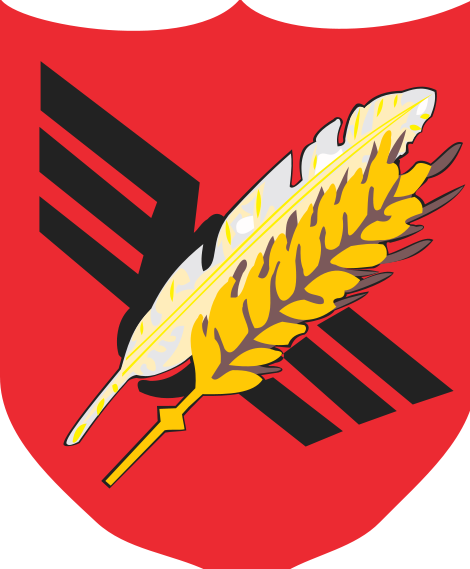 Zapytacie co to herb? Herb to znak który wyróżnia dane miasto.A dlaczego herb Koluszek wygląda właśnie tak?Już odpowiadamy. Herb miasta i gminy Koluszki to przedstawione na czerwonym tle uskrzydlone koło kolejowe a na nim znajdują się pióro pisarskie srebrne i złoty kłos.Koło kolejowe to oczywiste odwołanie do kolei. Gęsie pióro przypomina, że Władysław Reymont ( znany pisarz)  pracował i mieszkał w pobliżu miasta przez jakiś czas. Kłos jest symbolem rolnictwa.Domyślacie się już jaka litera będzie bohaterką tego tygodnia….tak macie rację to litera h. H jak herb. To teraz napijcie się herbaty i zaczynamy!https://www.youtube.com/watch?v=1_3R9SYCpEM&fbclid=IwAR3EOxiLjQHm7dgF9We62sKPD57Kdnhe_lY-FYO5l2mz1KvkMQOzxLPJBHw.Napiszcie ją w kaszy, mące, a jeśli ładna pogoda za oknem to patykiem na piasku lub kredą na chodniku podczas spaceru.Skoro w tym tygodniu króluje litera h to teraz czas na gimnastykę z hula hop : https://www.youtube.com/watch?v=6P_kYwNfKLkJeśli nie macie hula hop wskakujcie na hulajnogę.ŚrodaWitamy w artystyczną środę.Zaczynamy od piosenki.Posłuchajcie https://www.youtube.com/watch?v=31iMeePXKM8”Najpiękniejsze miejsce świata”Zwrotka ISą na całym świecie miasteczek tysiące                        i są też wioseczki jak z bajeczki.                                    Tutaj bloki różne, biurowce , wieżowce,                         tam domki, łąki, pola, rzeczki.                                                                         Ref.:                                                                                          A ja mieszkam właśnie tu, tutaj tulę się do snu Tutaj swoje mam radości i troski.   Każde drzewo tutaj znam, każdą drogę tu i tam. To jest mój kawałek PolskiNajpiękniejsze miejsce świata,      w prawo, w lewo, w tył i w przód. w prawo, w lewo, w tył i w przód! Taki to mój mały cud!Zwrotka IISłychać tu tramwaje i gwar na chodnikach,Gdzieś indziej jak gdaczące sobie kurki,W jednym miejscu śmiechy,A w drugim muzyka,A w trzecim cicho płyną chmurkiRef:Zwrotka IIIKtoś pokochał morze lub dom nad jeziorem.Ktoś góry, gdzie czystej wody zdroje.Ktoś pokochał ciszę i gwiazdy wieczorem.Ja także kocham miejsce swojeRef:	KOCHANI – teraz trochę poćwiczymy rytm….jeśli macie naszykujcie bębenek, jak nie to garnek i łyżkę i postarajcie się słuchając piosenki wystukać jej rytm ..wiemy, że to potraficie… BRAWO!!!Słuchajcie a teraz poklaszczemy i potupiemy do rytmu oczywiście śpiewając…W tym miejscu od razu przepraszamy rodziców za hałas – ale przecież to twórczy hałas…. Do dzieła mali artyści – muzycy.             A teraz przygotujcie pędzle, farby….zaczynamy. Namalujcie herb Koluszek. Pamiętacie co na nim było. Jeśli nie spójrzcie na fotografię na poprzedniej stronie …  Mali plastycy do dzieła!  Pięknie namalowaliście! Jesteśmy zachwycone!CzwartekW tym tygodniu nasze zadania kończymy na czwartku. Przed Wami długi weekend. Ale zanim odpoczynek to mamy dla Was jeszcze kilka zadań. Z pewnością nie będziecie się nudzić. Zaczynamy od bajki!https://www.youtube.com/watch?v=Gbg4SGssLMYI jak Wam się podobała? To teraz sprawdzimy ile zapamiętaliście.  https://learningapps.org/display?v=ppogbgkb320Brawo! Jesteście wspaniali!Przed Wami kolejne zadanie!W nagrodę wybierzemy się na spacer do parku.







NARYSUJ DROGĘ DZIECI Z PRZEDSZKOLA     DO PARKU WG PODANEGO NA DOLE KODU














2 ↑ , 2 →, 2 ↓, 2 → , 4 ↑, 3 ←, 2 ↑, 5 → , 3↑, 2 →,

A teraz to co Tygryski lubią najbardziej! Tak! Macie rację!  Będziemy liczyć.https://szaloneliczby.pl/ktora-z-tych-liczb-jest-najwieksza-a-ktora-najmniejsza-do-10/Świetnie Wam idzie! Macie ochotę na więcej?Ta gra na pewno Wam się spodobahttps://wordwall.net/pl/resource/899077/matematyka/dodawanie-i-odejmowanieTeraz Wy zabierzcie nas w swoje ulubione miejsce! Zastanawiacie się jak to zrobić….prześlijcie nam zdjęcie ulubionego zakątka Koluszek lub okolic. Obiecujemy, że my też pokażemy Wam swoje. Ciekawe czy podobają się nam te same miejsca!?….Czeka Was też niespodzianka!  WIĘC DO DZIEŁA …Na koniec sprawdzimy jak dobrze znacie swoją miejscowość. Zaczynamy!https://learningapps.org/11254295 Teraz ułóżcie puzzle. Pewnie jesteście ciekawi co jest na obrazku !?…MIŁEGO UKŁADANIA! https://puzzlefactory.pl/pl/puzzle/graj/krajobrazy/227797-koluszki?Znacie to miejsce? Macie rację, jesteśmy na stacji PKP Koluszki.  Wsiadamy do pociągu i wyruszamy w podróż…dokąd? Dowiecie się już w poniedziałek! 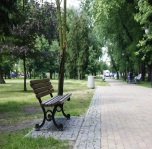 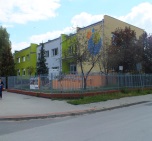 